Результаты опроса общественного мнения по бюджетной тематике за 1 квартал 2022г.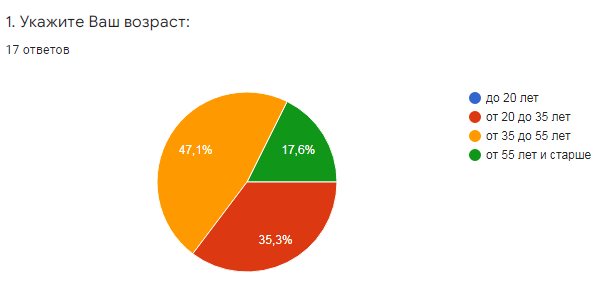 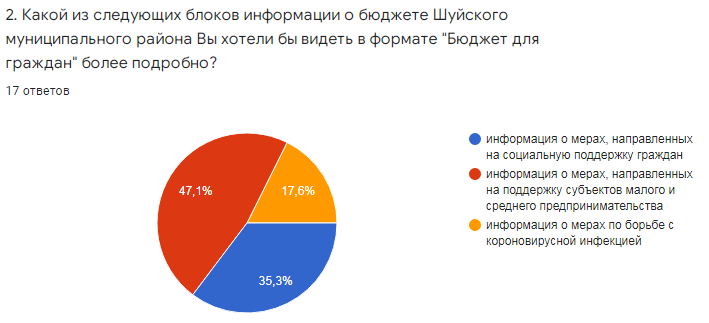 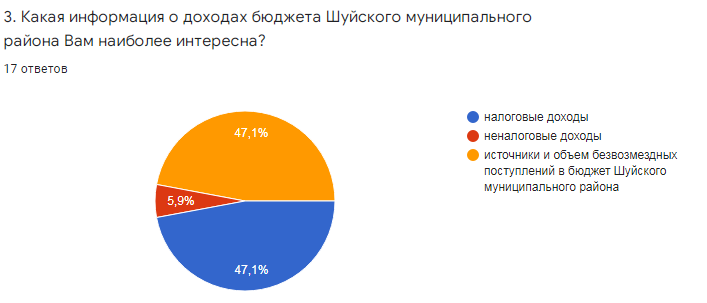 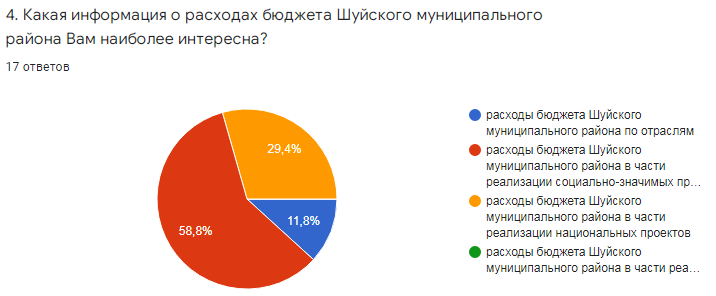 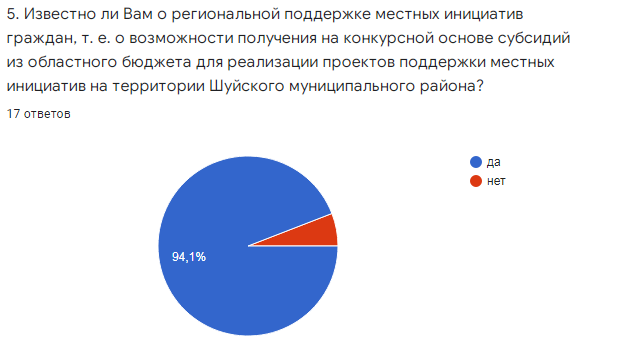 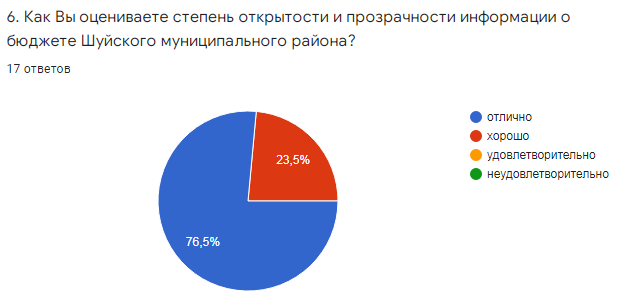 